Elk City, Festival verschobenDer Tornado hat vielen Menschen in Beckham County und Elk City grosse Schäden und Verluste zugefügt. Aus Respekt vor der Gemeinschaft und all den Betroffenen, wurde das traditionelle jährliche Life Music & Camping Festival auf den 2. und 3. Juni verschoben. Die Chancen, damit der Community zu helfen, werden in den kommenden Tagen veröffentlicht. Weitere Details und Künstlerbestätigungen folgen auf der Webseite der Veranstalter, die für das Verständnis danken. (2017-05-28)→ Unser Reisebericht Clinton – Elk City OK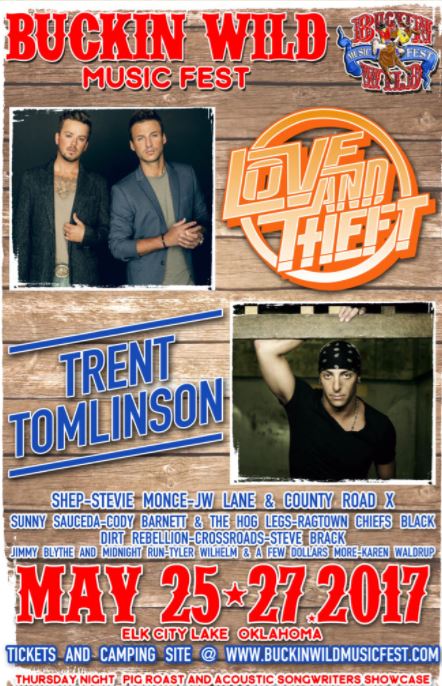 